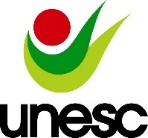 UNIVERSIDADE DO EXTREMO SUL CATARINENSE PRÓ-REITORIA ACADÊMICADIRETORIA DE PESQUISA E PÓS-GRADUAÇÃOPROGRAMA DE PÓS-GRADUAÇÃO EM CIÊNCIAS AMBIENTAIS (PPGCAMestrado em Ciências AmbientaisFICHA DE INSCRIÇÃO - EDITAL 05/2019/PPGCAProcesso de seleção para Bolsas e Taxas Escolares do Programa de Suporte à Pós-Graduação de Instituições de Ensino Comunitárias de Educação Superior (PROSUC/CAPES e FAPESC).Aluno: ...............................................................................................................................................Ano de ingresso no curso: ..............................Professor Orientador: ........................................................................................................Indique no campo prioridade, com 1 (primeira opção) e 2 (segunda opção) o interesse prioritário para Bolsa de Pós-Graduação e Taxa escolar. Caso, tenha interesse em apenas uma modalidade, bolsa ou taxa escolar, indicar apenas um dos campos.Criciúma, ......... de ........................... de 2020.______________________________________Assinatura do alunoModalidadePrioridadeBolsa de Pós-GraduaçãoTaxa Escolar